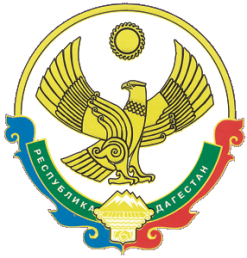 А Д М И Н И С Т Р А Ц И Я МР «ХУНЗАХСКИЙ РАЙОН» РЕСПУБЛИКИ ДАГЕСТАНПОСТАНОВЛЕНИЕ № 32     от 10 марта 2015г.О создании Совета по улучшению инвестиционного климата, поддержке инвестиционных проектов и экспертному отбору стратегических проектов муниципального района «Хунзахский район»Республики Дагестан 	Для улучшения инвестиционного климата, поддержке инвестиционных проектов и экспертному отбору стратегических проектов, для согласования и координирования действия бизнеса и власти в вопросах улучшения инвестиционного климата, а также для обеспечения вовлечение инвесторов в разработку и реализацию политики по привлечению инвестиций, общественную экспертизу инвестиционных проектов, рассмотрение инициатив бизнес-сообщества, Администрация МР «Хунзахский район» постановляет:1. Создать Совет по улучшению инвестиционного климата, поддержке инвестиционных проектов и  экспертному отбору стратегических проектов муниципального района «Хунзахский район» в следующем составе:2. Совету координировать все вопросы, связанные с инвестиционной деятельностью района.3. Контроль за исполнением настоящего постановления возложить на заместителя главы администрации МР «Хунзахский район» Аммаева Ш. М.Глава МР «Хунзахский район»		                                                          С. Юсупов			      1.2.3.Юсупов С.К.Аммаев Ш.М.Набиева П.М.   --Глава МР «Хунзахский район», председатель Совета;Заместитель главы администрации МР « Хунзахский  район», заместитель председателя Совета;Начальник отдела экономики и прогнозирования;4.5.6.7. Далгатов Х.Г.  Амирханов А.М.  Омаров  Г.А. Патахов М.М.-- --Глава МО СП «с/с Хунзах»;Начальник отдела архитектуры, ЖКХ, земельных и имущественных отношений;главный специалист ОСХ и Начальник отдела Начальник отдела по организационным вопросам и взаимодействию с сельскими администрациями;8.Казанбиев А.Д.-Председатель общественного совета МР «Хунзахский район» 9.Мухумаев Ш.Г.-Начальник отдела информационных технологии и связи со СМИ